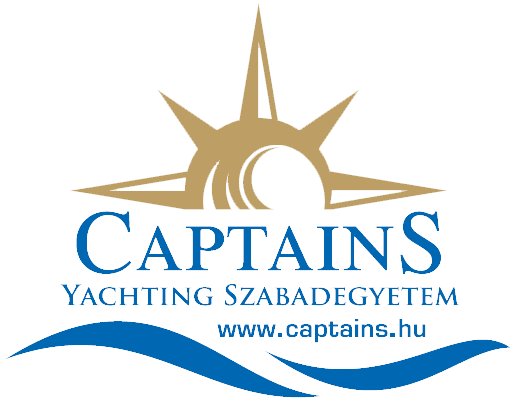 1 HÉT = 2 VERSENY !
(FRIEND’S Cup + FRIEND’S 100 M. Cup)